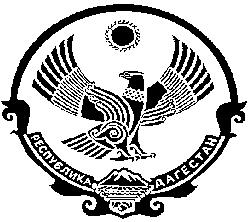 СОБРАНИЕ ДЕПУТАТОВ   МУНИЦИПАЛЬНОГО ОБРАЗОВАНИЯ «БЕЖТИНСКИЙ УЧАСТОК»368410, Республика Дагестан, Бежтинский участок, с. Бежтат.:(872 2)55-23-01, 55-23-02, ф. 55-23-05, bezhtinskiy@e-dag.ru, www. bezhta-mo.ru                                                      РЕШЕНИЕ  «20»июля  2018г.                            с. Бежта                                                 №03О внесении изменений в бюджетеМО «Бежтинский участок» от 26 декабря 2017года №1 .         На основании статьи  24 Устава МО «Бежтинский участок» Собрание депутатов МО «Бежтинский участок» выносит                                                     РЕШЕНИЕ:         I.Администрация МО «Бежтинский участок»:         1.Уменьшить  бюджетные ассигнования  по функциональной классификации  расходов:           - 001 0503  999 00040010      244- 3441,0 тыс. руб.;           - 001 0505 998  0020000        111- 120,0 тыс. руб.                                                           119- 36,0 тыс. руб.;                             Итого: 3597,0 тыс. руб.2.Соответсвенно увеличить расходы по функциональной  классификации  МКДОУ «Детский сад №2 «Надежда» Администрации МО «Бежтинский участок»   - 074 0701 19101016590 111 (з/п)              -1067,2 тыс. руб.;                        119(начисление на ФОТ)       -321,8 тыс. руб.;                        244(прочая закупка товаров и услуг)- 768,0 тыс. руб.	 из них:                           244 (комм.услуги-эл.энерг.)- 363,0 тыс. руб.;	           244(услуги связи)- 7,0 тыс. руб.;                           244(канц.  хоз. расходы)- 60,0 тыс. руб.;                           244(питание) 338,0 тыс. руб.;                           851(налог на имущество) – 200,0 тыс. руб. 	  Итого расходов: 2357,0 тыс. руб.2.  Администрации МО «Бежтинский участок»:      001 1401 2610160010  511 -450,0 тыс. руб.(финансовая помощь бюджетам поселений:                                  Гунзиб. с/а    -150,0тыс. руб.;                                                    Тлядал  с/а – 300,0 тыс. руб.)3. МКОУ «Хашархотинская СОШ»         074 0702  1920202590         111-78,0 тыс.руб.                                                      119-24,0 тыс.руб.                                                      244-532,0 тыс.руб. (К.П.Т.)                                                      Итого: 634,0 тыс.руб 4.МКУ Финансовый  отдел Администрации МО «Бежтинский участок»:- 992 0106  9980020000 121 – 120,0 тыс. руб.;                                        129 -    36,0 тыс. руб.        	                  Итого:   156,0 тыс. руб.5.МКУ Финансовому отделу Администрации МО «Бежтинский участок»  произвести соответствующие изменения в лимитах бюджетных обязательств и произвести финансирование.6. Опубликовать данное решение в газете «Бежтинский вестник» и разместить на сайте МО «Бежтинский участок».         Председатель     Собрания депутатов МО «Бежтинский участок»                                                   Ш.М. Исмаилов